Zpráva ze zahraniční služební cestyJméno a příjmení účastníka cestyIng. Tomáš BöhmIng. Tomáš BöhmPracoviště – dle organizační strukturyGenerální ředitelGenerální ředitelPracoviště – zařazeníDůvod cestyÚčast na jednání mezinárodního kongresu Knihovna jako kulturní jev Účast na jednání mezinárodního kongresu Knihovna jako kulturní jev Místo – městoMinskMinskMísto – zeměBěloruskoBěloruskoDatum (od-do)21. – 25. října 201321. – 25. října 2013Podrobný časový harmonogram21. října 2013 – přílet do Minsku22. října 2013 – návštěva a prohlídka Národní knihovny Běloruska23. – 24. října 2013 – jednání konference25. října 2013 – odlet do Prahy21. října 2013 – přílet do Minsku22. října 2013 – návštěva a prohlídka Národní knihovny Běloruska23. – 24. října 2013 – jednání konference25. října 2013 – odlet do PrahySpolucestující z NKMgr. Adolf KnollMgr. Adolf KnollFinanční zajištěníNKNKCíle cestyÚčast na mezinárodní konferenci na základě pozvání generálního ředitele Národní knihovny Běloruska a jednání o možné budoucí spolupráciÚčast na mezinárodní konferenci na základě pozvání generálního ředitele Národní knihovny Běloruska a jednání o možné budoucí spolupráciPlnění cílů cesty (konkrétně)Během návštěvy NK Běloruska došlo k podrobnému seznámení s její činností a budovou; obě strany si slíbily, že obnoví jednání o dohodě o spolupráci, jelikož ta dřívější již před řadou let byla ukončena. T. č. pojí obě knihovny pouze dohoda o spolupráci na rozvoji digitální knihovny Manuscriptorium, pro kterou je NK Běloruska významným a spolehlivým partnerem již asi 5 let. Na konferenci přednesl generální ředitel NK ČR příspěvek o Národní digitální knihovně.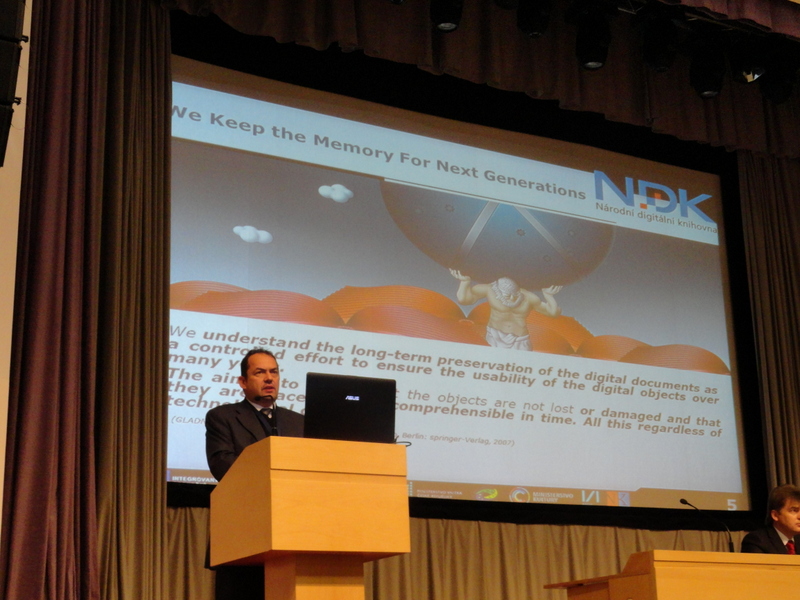 Během návštěvy NK Běloruska došlo k podrobnému seznámení s její činností a budovou; obě strany si slíbily, že obnoví jednání o dohodě o spolupráci, jelikož ta dřívější již před řadou let byla ukončena. T. č. pojí obě knihovny pouze dohoda o spolupráci na rozvoji digitální knihovny Manuscriptorium, pro kterou je NK Běloruska významným a spolehlivým partnerem již asi 5 let. Na konferenci přednesl generální ředitel NK ČR příspěvek o Národní digitální knihovně.Program a další podrobnější informaceProgram: http://old.nlb.by/fenomen/program_k.doc Konference se kromě nás zúčastnilo několik dalších významných představitelů evropských i asijských národních knihoven. Přítomna byla veškerá významná běloruská knihovnická veřejnost. Důležitým momentem pro vzájemnou spolupráci může být rok 2017, kdy uplyne 400 let od vytištění první běloruské knihy Franciskem Skorynou v Praze (na Klementinu je jeho pamětní deska). Obě strany konstatovaly velký zájem na prohloubení vzájemné spolupráce. NK Běloruska je moderní instituce, která sídlí od r. 2006 v nové budově, je vysoce technologicky rozvinutá, mj. zpřístupňuje svým uživatelům ve svých prostorách a v dalších 50 virtuálních čítárnách po celé zemi na 150 zahraničních databází a elektronických zdrojů. Z dalších významných produktů, standardů, používá např. litevský integrovaný knihovní systém LIBRA, EBSCO RDS, katalogizační formát UNIMARC a MDT. Disponuje kvalifikovanými odborníky. S jejím generálním ředitelem byla mj. diskutována i otázky zapojení NK Běloruska do CENL.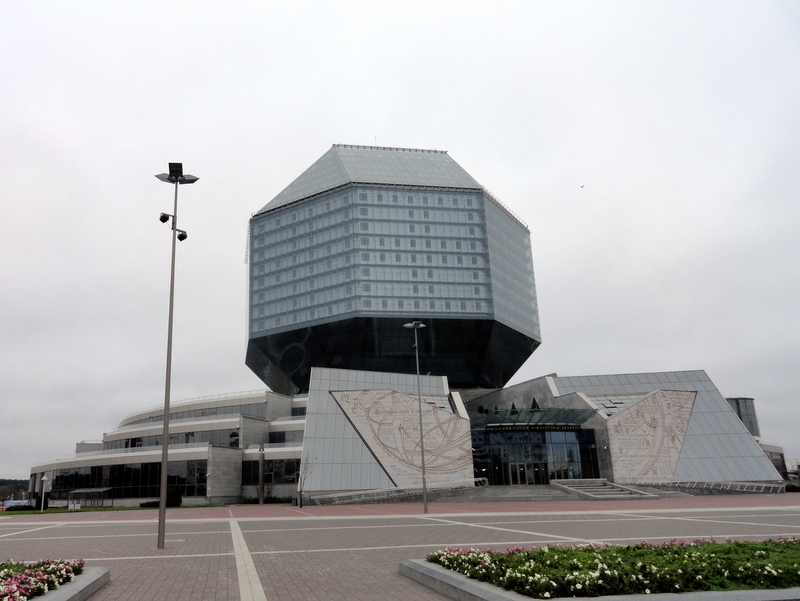 Nová budova NK Běloruska byla otevřena v r. 2006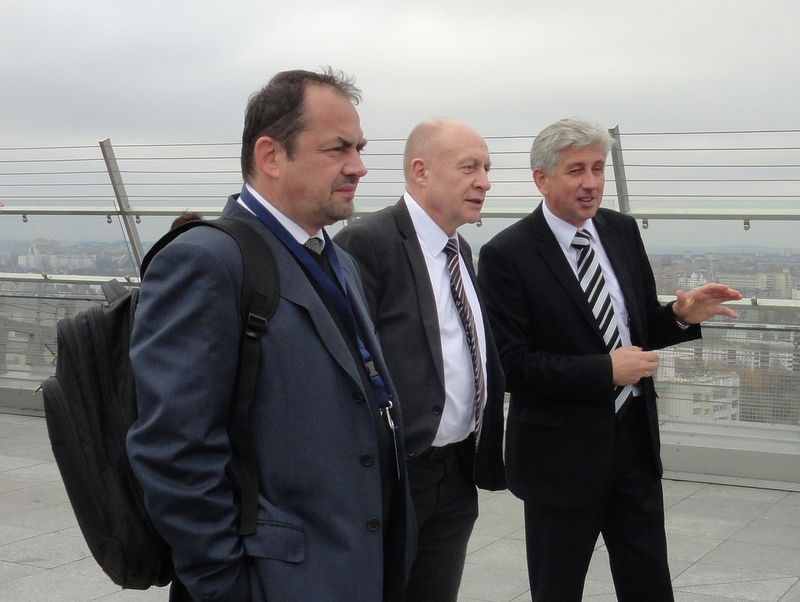 Zleva: generální ředitelé národních knihoven České republiky (Tomáš Böhm), Litvy (Renaldas Gudauskas) a Běloruska (Raman Matulski) na vyhlídkové terase NK Běloruska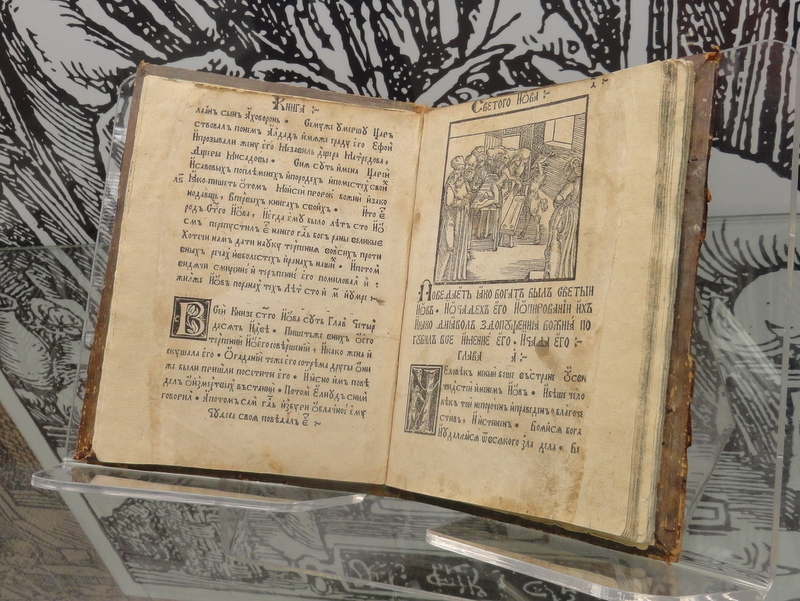 První běloruská tištěná kniha – Praha 1517 (Franciscus Skoryna)Program: http://old.nlb.by/fenomen/program_k.doc Konference se kromě nás zúčastnilo několik dalších významných představitelů evropských i asijských národních knihoven. Přítomna byla veškerá významná běloruská knihovnická veřejnost. Důležitým momentem pro vzájemnou spolupráci může být rok 2017, kdy uplyne 400 let od vytištění první běloruské knihy Franciskem Skorynou v Praze (na Klementinu je jeho pamětní deska). Obě strany konstatovaly velký zájem na prohloubení vzájemné spolupráce. NK Běloruska je moderní instituce, která sídlí od r. 2006 v nové budově, je vysoce technologicky rozvinutá, mj. zpřístupňuje svým uživatelům ve svých prostorách a v dalších 50 virtuálních čítárnách po celé zemi na 150 zahraničních databází a elektronických zdrojů. Z dalších významných produktů, standardů, používá např. litevský integrovaný knihovní systém LIBRA, EBSCO RDS, katalogizační formát UNIMARC a MDT. Disponuje kvalifikovanými odborníky. S jejím generálním ředitelem byla mj. diskutována i otázky zapojení NK Běloruska do CENL.Nová budova NK Běloruska byla otevřena v r. 2006Zleva: generální ředitelé národních knihoven České republiky (Tomáš Böhm), Litvy (Renaldas Gudauskas) a Běloruska (Raman Matulski) na vyhlídkové terase NK BěloruskaPrvní běloruská tištěná kniha – Praha 1517 (Franciscus Skoryna)Přivezené materiályCD a publikace: předány do fondů NKCD a publikace: předány do fondů NKDatum předložení zprávy31. října 201331. října 2013Podpis předkladatele zprávyPodpis nadřízenéhoDatum:Podpis:Vloženo na IntranetDatum: 31. října 2013Podpis:Přijato v mezinárodním odděleníDatum:Podpis: